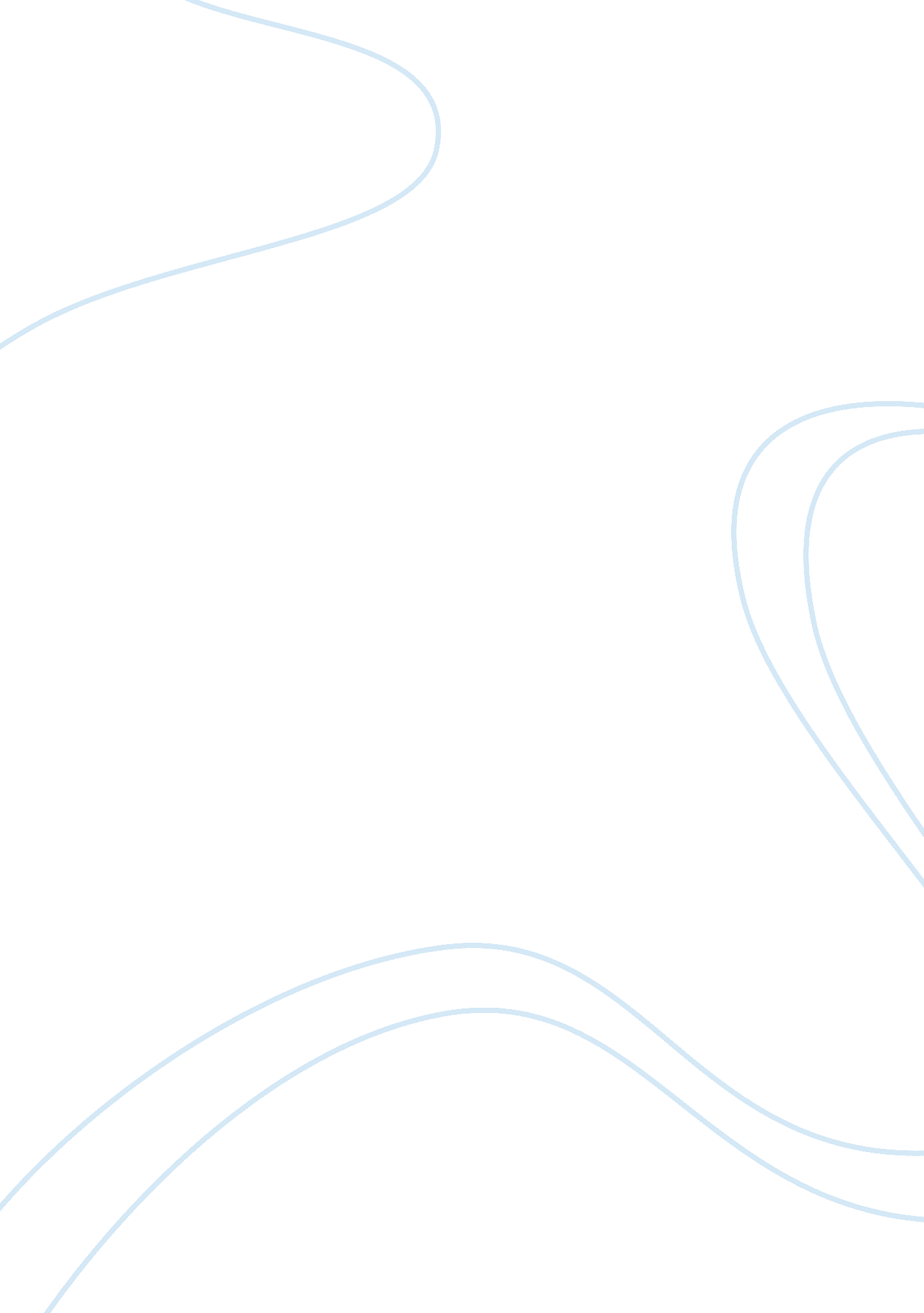 Why having a large vocabulary is goodLinguistics, English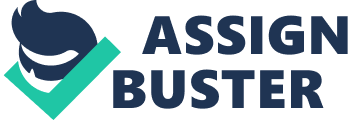 Language is one of the most widely used weapons against enemies in the modern world. Words are the most powerful tool to control or influence others. A large vocabulary is an essential tool for communicating ideas in the most proficient manner. The enticing words and prowess of literary expressionism have always been a divine way to express ideas and get heard. Literary justifications denounce the social fallacies that prevail in society and alienate the deceitful thoughts that create chaos in society. Generous use of sympathetic words, in addition, helps to erode the arrogant behaviours. A bewildering vocabulary entraps aghast and paranoid occupants of the society and provides them with a most comfortable place to live. The elegant and charismatic words, help in evading disputes. Proper use of vocabulary helps people in integrating their dispersed thoughts in an efficient way. Moreover, to properly utilize the liberty of thoughts and expression a person needs to have a large vocabulary. Having a large vocabulary stops people from lament over the lack of words to explain their thoughts. 